Name: 	Professor Julian William Gardner FREngBSc (), PhD (), DSc (Warwick), CEng, FIEE, SMIEEEH-index 58, >12,300 citations from Google Scholar; > 500 publicationsCurent Employment/Job Titles:Professor of Electronic Engineering, University of WarwickHead of Electrical & Electronic Engineering, University of WarwickHead of Microsensors & Bioelectronics Laboratory, Warwick UniversityCo-director of Centre for Cognitive and Neural Systems, Warwick UniversityDirector and Treasurer of International Society for Olfaction and Chemical SensorsFounder and Chief Scientist of Cambridge CMOS Sensors LtdDate of Birth:	  , Academic Qualifications:D.Sc.	Electronic Engineering,  (1997).Ph.D.	Physical Electronics,  (1982).B.Sc.	First Class Honours in Physics,  (1979).Current & Past Employment/Job Titles:2013-		Chief Scientist of Cambridge CMOS Sensors Ltd2011-		Head of Electrical & Electronic Engineering Discipline, Warwick University2011-		Head of Microsensors and Bioelectronics Laboratory, Warwick University2012-		Treasurer & director of International Society for Olfaction and Chemical Sensing2010-12	President of International Society for Olfaction and Chemical Sensing2008-10	Vice President of International Society for Olfaction and Chemical Sensing2008-2012	CTO and Founding director of Cambridge CMOS Sensors Ltd2006-		Director of Centre for Cognitive & Neural Systems2003-7		Dean, School of Engineering, Warwick University.1998-2003	Head of Electrical & Electronic Engineering Division, 1994-8		Reader,  of , .1991-4		Senior Lecturer, Department of Engineering, .1987-91	Lecturer, Department of Engineering, .1986-7		Research Engineer, Advanced Technology Centre, Molins Plc, .1983-6	Principal & Technical Officer, Safety & Reliability Directorate, AEA Technology.Research areas:CMOS Microsensors/MicrosystemsChemical  Sensing and Artificial OlfactionBiomimetic devices (electronic noses and tongues)Biomedical engineeringIntelligent signal  processing and pattern analysisEducation:1997		DSc,  of , .PhD, Queens' College,  of , .1976-9	BSc at  of , .1969-76	Full Scholarship to , Abingdon, Oxon.1976		3 'A' Levels; Chemistry (A), Physics (B), Mathematics (B).1974		10 GCSE 'O' Levels; 1 GCSE 'AO' Level.Awards (13):2015	EU FP7 Most Innovative Research Project for SOIHITS2015	Company of the Year Award, NMI, London2014	NMI Innovation Award, London2014	Best of Sensors Expo Award, USA2013	Received CleanTech Company of the Year Award (Business Weekly) from Lord Sainsbury, Cambridge2011	Highly Recommended Start-up Company of the Year, British Engineering in Excellence Awards, London2007	Awarded JJ Thomson Medal for Achievement in Electronics by Institution of Engineering and .2004	Wolfson Refurbishment Award funded by Royal Academy of Engineering and Royal Society to create ostructures Laboratory2003 	Global Research Award from the Royal 2002	Best paper in session at IEEE Sensors 2002 conference, , 1995	A paper received both a Diploma for the best section paper at the 17th Edition of Annual Semiconductor Conference, ,11-16 October 1994 and, judged by 9 international referees, the Best Paper Award on behalf of the Microelectronics Journal 1995	A journal article was reported in Spotlights 95 (Elsevier) to be the most cited paper in the journal Sensors and Actuators B in 19921992	Awarded Diploma in Science pour L'Art competition funded by Moet-Hennessy Louis Vuitton, France.1988	Esso Centenary Award from Royal Society and Fellowship of Engineering.Learned Society Membership:Fellow of the   (2006)Fellow of the Institution of Engineering and Technology,  (since 1996)Fellow of Institute of  (2004-8)Senior Member of Institute of Electrical & Electronic Engineers,  (since 2002)Fellow of Alexander van Humboldt Society,  (since 1994)Current Research Staff and Postgraduate Students:3 stdoctoral research assistants 4 PhD students (25 successfully graduated)1 MSc/MPhil student (20 successfully graduated)Recent Grants and Contracts  – Total Value of  ca. £7 million2016-19 EU Horizon 2020 “SaSHa”. CI for Warwick: €300k.2015-18 EU Horizon 2020 “Nanonets2sense” with Cambridge CMOS Sensors Ltd. €475k.2015-18 EU Horizon 2020 “SmokeBot” with Orebro University. PI for Warwick: €560k.2014-17 EPSRC Supergen project “Multi-Sensor Platform for Smart Building Management” with UCL.Total £1.02M; JWG PI for Warwick with £450k.2013-16 EU FP7 ICT Collaborative project called “Multi-Sensor Platform for Smart Building Management” with Samsung and Siemens. PI for Warwick: €400k.	2011-15 Work package leader on FP7 EU Large scale integrating project called “Grafol” with Philips and Thales. Spin-out €250k.2011-4 Work package leader on FP7 EU STREP called “SOIHITS” with Zarlink and Honeywell to start late 2011 for 3 years. PI for Warwick: €500k.2011-12 Work package leader on EEDS project called “SOI IR sources” May 2011 to 2012. Spin-out £180k.2009-12 EU FP7 funded Large Scale Integrating project called “Technotubes” with Philips and Thales. €360k for spin-out company2009-13 EU COST project called “nanoTP”. Work package 2 leader on devices.2007-11 EU funded FET project on “Intelligent Chemical Communication”. €2M2007-10 EPSRC responsive mode grant on “Nanostructures”. £300k2007-10 TSB funded technology project on “Ultra-low power gas sensors” £150k	2004-7 Denso plc. Industrial contract “Design of smart sensors”. £248k.2003-5 Sony (). Research contract on “Ratiometric gas sensors”. £65k. 2004-5	Royal Society. Wolfson Laboratory Scheme. “Wolfson Nanostructures Laboratory”. £200,000.2004 	HEFCE. SRIF2 programme. “Microsculpting Laboratory”. £230,000.2004	NATO Advanced Workshop on “Electronic Noses and Sensors for the Detection of Explosives”. £27,600.2001-4	EPSRC. Responsive mode grant. “Adaptive neuromorphic analogue VLSI chip for odour sensing”. £142,114. Total value of project with Edinburgh and Leicester is £400,000.2001-4 EU. Second network on artificial olfactory sensing.  value is £11,200.2003	 of Engineering. Global research award. “Smart electronic tongue and nose-on-a-chip”. £19,350.2001-3	Wellcome Trust. “Novel Biosensor”. £284k.2002-3	Honeywell plc (). “Smart SOI gas sensors for future use in wireless applications”. £25,600. 2001-3	Welch-Allyn. “Rapid screening of ENT infections using an electronic nose”. £78,279.2001-3	Wellcome Trust. “Development of novel bioprobe”.  £284,017. Manuscripts reviewed for:Grant proposals reviewed for:Services to Profession:External National Committees and Editorships:Vice-Chair of ERC Panel 8 for Consolidator GrantsAcademic mentor for Royal Academy of EngineeringPresident of International Society for Olfaction and Chemical Sensors (2009-11)Vice-President of International Society for Olfaction and Chemical Sensors (2008-9 )Chair of Scientific Council, EU Network of Excellent on Machine Olfaction (2003- 8)Expert for NATO Science programme (2006-10 )Member of  (2002- )Series Editor of Wiley-VCH on “Sensor Applications” – 4 volumes published (1999- )Member of EPSRC Advisory panel on Basic Technologies Materials (2006)Editorial board member of IOP Smart Materials and Systems journal (2001- )Governor of Silsoe Research Institute, BBSRC (2001-5)Advisor to Wellcome Trust (2004) and EU Science programme (2002-5)Member of DTI Advisory Panel for LINK programme on Basic Technologies (2002-4)Associate Editor of the IEEE Sensors Journal (2000-5)Executive Member of IEE Professional Network on Microsystems Technology and Nanotechnology (2001-3 )Member of DTI/EPSRC Advisory panel for LINK programme Sensors and Sensor Systems (1997-2002)Recent activities associated with International Conferences:Honorary Fellow and member of technical committee of Eurosensors 2014 (Brescia)Honorary Fellow and member of technical committee of Eurosensors 2013 (Barcelona)Appointed member of technical committee of CENICS conference 2013 (Spain)Chair of the Steering Committee of The International Symposium on Olfaction & Electronic Noses (ISOEN 2013)Member of International Steering Committee of International Meeting of Chemical Sensors 2000-2012Member of Technical Advisory Board of IASTED Biomedical Engineering Conf 2008-12Executive member of Eurosensors Steering Committee (2000-2011)Co-director of ISOCS Winter Schools in 2009 and 2011Other Professional ActivitiesAppointed Academic Advisor to ECS u/g courses at Southampton University 2014Appointed Visiting Professor in the Faculty of Electrical Engineering at Universiti Teknologi Malaysia (UTM) 2013External examiner for two departments at Faculty of Electrical Engineering at Universiti Teknologi Malaysia (UTM) 2013External examiner for new MSc programme in Industrial Electronics for Southampton University 2013External examiner on undergraduate  programme for Cambridge University (2011-13)External examiner on undergraduate  programme for Durham University (2010-12)Senior Research Fellow at Cambridge University, UK (2007-10)External examiner on MSc degree at , Singapore (2005-9)Visiting Professor at Center for the Engineering of Electronic and Acoustic Materials,  (1998-2005)Member of Advisory Board of  (1998-2005)Appointed to Editorial Board of Sensors Update, Wiley-VCH Publishers (1998- )Alexander von Humboldt Research Fellow,  (1994- )Consultant to  (1997-2001)Visiting Professorship at  (1997)Visiting Professor at Gintic Institute of Manufacturing Technology, Nanyang Technological  (1996-7)Consultant to Alpha MOS, France (1994-6)Visiting Professor ( Society for Promotion of Science) at Department of Electrical and Electronic Engineering, Tokyo Institute of Technology, .External PhD Examiner for:, ; , , , University of: Birmingham, Brunel, , , Edinburgh, Heriot-Watt,   , Leeds, Leicester, Manchester, Nottingham, Sheffield, , UCLRecent Services to the University:2014		Industrial Advisory  Board, School of Engineering2012		Chair of review panel for Insititue of Education2010-		Co-ordinating New York University Abu Dhabi partnership with Engineeing2009-		Co-ordinating partnership with IBEC in Barcelona.2006-8		University Senate2005-7		University Research Committee2005-7		University International Committee2004-7		Faculty of  Advisory Borad2003-7		University International Strategy Committee2003-7		University Finance Committee2003-7		University Academic CommitteeServices to the School:2011-		Head of Electrical & Electronic Engineering Discipline2006-13	Founding Director, Centre for Cognitive & Neural Systems2003-7		First Dean of School of Engineering1999-2003	Head of Electrical & Electronic Engineering Division1996-9		Director, Centre of Microengineering and otechnology1993-6		Director of udiesMedia Work:Local Radio Interviews: 	Mercia Sound, The Bear, Fox FM, Radio Galaxy, Heart FM.National Radio Interviews:	Science Now, BBC Radio 4,BBC World Service, Radio 5 Live.TV programmes:	BBC1 Tomorrow’s , BBC1 Midland TodayTeaching Experience:CV of JW Gardner Sept 2014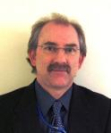            CURRICULUM VITAEWork Address:Home Address:Tel: 	+44 (0) 2476 523695  Fax: 	+44 (0) 2476 418922   E-mail: j.w.gardner@warwick.ac.ukWWW: http://www.warwick.ac.uk/go/MBLThe Terrets, Mill LaneKineton .Tel:     +44 (0) 1926 640902Biolectronics and BiosensorsIEE Journals (various)IEEE Journals (various) Journals (Various)NatureRoyal Society Royal Society of ChemistrySensors and ActuatorsEU and ERCRoyal Academy of EngineeringBiological & Biochemistry Research Council ()Department of Trade and Industry ()Engineering & Physical Research Council ()National Science Foundation ()Goverment bodies in , Denmark, , , Italy, Spain, Sweden, New Zealand, UK, USA.MScMicrosensors and Microsystems Technology, Industrial Measurement Systems ( ); Data Processing ( ); Microsensors (NTU, ), Microsensors and Electronic Noses ().4th Year:ASICs, MEMS and Smart Devices, Analogue VLSI design3rd Year:Fundamentals of Modern VLSI Design, Quality Techniques & Reliability Engineering, Automatic & Robotics2nd Year:Instrumentation & Reliability, Information Engineering, Electronic Systems1st Year:Digital Electronics, Engineering Systems Analysis, PCB CAD, Industrial Systems, Industrial Seminars, Professional Studies, Mobile Robots.